ПЛАТОНОВА НИНА НИКОЛАЕВНА.ГБОУ ООШ с. Старая Кармала.Методическая разработка урока математикив совмещённом класс-комплекте.   Урок проводится в малокомплектной школе в условиях совмещенного класс–комплекта. Основной критерий педагогического успеха – интерес и вовлеченность детей на уроке. Вовлекаю учащихся в ситуации, необходимые для освоения тех или иных компетенций: коммуникативной,  общекультурной,  информационной и компетенции личного самосовершенства. В урок включены игровые формы, проблемные ситуации, это способствует активизации мыслительной, познавательной деятельности учащихся, расширению их знаний. Применяю дифференцированный подход к выполнению заданий.                 Главное не только результат, но и способы решения проблемы, взаимодействия, понимания, коммуникации,  рефлексии. Особое  внимание уделяю здоровьесберегающим технологиям (разнообразные формы проведения физминуток, рациональная смена видов деятельности на уроке, правильная посадка при письме).КОНСПЕКТ УРОКА.Приложение к уроку: Индивидуальные карточки для 4 класса.1 уровень2 уровеньСписок источников и литературы  	1. Энциклопедия. Что такое? Кто такой?– М., 1992. 2 КЛАСС4 КЛАССТема урока: Вычитание вида 30-7.Тема урока: Нахождение неизвестного слагаемого.Цель урока: совершенствовать вычислительные навыки и умения решать задачи.Цель урока: совершенствовать вычислительные навыки и умения решать задачи.Задачи.Образовательные: познакомить с приемом вычисления для случаев вида 30-7, отрабатывать приемы изученных случаев, закрепление знаний состава чисел в пределах 10, умения находить периметр прямоугольника.Развивающие: развивать познавательный интерес и умения делать выводы, основанные на выполненных действиях, умение аргументировать свое предложение.Воспитывающие: воспитывать коммуникативные отношения, умение работать в парах, интерес к урокам математики.Задачи.Образовательные: познакомить с решением усложненных уравнений на нахождение неизвестного слагаемого, отрабатывать письменные приемы сложения многозначных чисел, закрепить навык нахождения площади прямоугольника. Развивающие: развивать воображение, мышление, умение анализировать, сравнивать.Воспитывающие:воспитывать аккуратность в работе, прививать навык самоконтроля, побуждать интерес к предмету, к окружающей нас природе.Место урока в системе образовательного процесса:Урок проводится в 1 четверти, раздел «Сложение и вычитание (устные приемы)», комплект «Школа России», учебник М. И. Моро и др. «Математика, 2 класс».Место урока в системе образовательного процесса:Урок проводится в 1 четверти, раздел «Сложение и вычитание», комплект «Школа России», учебник М. И. Моро и др. «Математика, 4 класс».Тип урока: урок усвоения новых знаний.Тип урока: урок усвоения новых знаний.Используемое оборудование: зеленый лист ватмана, индивидуальные цветочки, ромашка на состав чисел, индивидуальные карточки для 4 класса, индивидуальные счетные палочки, карточки с числами, схемы – траектории В. Ф. Базарного, солнышко, лучики разных цветов, музыкальные записи МРЗ  DVD «Музыка для детей»: П.И. Чайковский «Вальс цветов» и шоу-группа «Улыбка» «Дивный цветок» (Лицензия МПТР РФ ВАФ №77-226).Используемое оборудование: зеленый лист ватмана, индивидуальные цветочки, ромашка на состав чисел, индивидуальные карточки для 4 класса, индивидуальные счетные палочки, карточки с числами, схемы – траектории В. Ф. Базарного, солнышко, лучики разных цветов, музыкальные записи МРЗ  DVD «Музыка для детей»: П.И. Чайковский «Вальс цветов» и шоу-группа «Улыбка» «Дивный цветок» (Лицензия МПТР РФ ВАФ №77-226).2 КЛАСС2 КЛАСС4 КЛАСС4 КЛАСС4 КЛАССДеятельность учителяДеятельность учащихсяДеятельность учителяДеятельность учителяДеятельность учащихсяI. Организация внимания учащихся:(звучит «Вальс цветов» из балета «Щелкунчик»      П. И. Чайковского) Положите цветок  Добра и хорошего настроения на ладошки. Почувствуйте, как он согревает вас. От него исходит удивительный запах и приятная музыка. И вам хочется её послушать. Почувствуйте,  как добро доставляет вам радость. У вас появляются новые силы. Теплые чувства и хорошее настроение будут с вами на протяжении всего урока.II. Оргмомент.I. Организация внимания учащихся:(звучит «Вальс цветов» из балета «Щелкунчик»      П. И. Чайковского) Положите цветок  Добра и хорошего настроения на ладошки. Почувствуйте, как он согревает вас. От него исходит удивительный запах и приятная музыка. И вам хочется её послушать. Почувствуйте,  как добро доставляет вам радость. У вас появляются новые силы. Теплые чувства и хорошее настроение будут с вами на протяжении всего урока.II. Оргмомент.I. Организация внимания учащихся:(звучит «Вальс цветов» из балета «Щелкунчик»      П. И. Чайковского) Положите цветок  Добра и хорошего настроения на ладошки. Почувствуйте, как он согревает вас. От него исходит удивительный запах и приятная музыка. И вам хочется её послушать. Почувствуйте,  как добро доставляет вам радость. У вас появляются новые силы. Теплые чувства и хорошее настроение будут с вами на протяжении всего урока.II. Оргмомент.I. Организация внимания учащихся:(звучит «Вальс цветов» из балета «Щелкунчик»      П. И. Чайковского) Положите цветок  Добра и хорошего настроения на ладошки. Почувствуйте, как он согревает вас. От него исходит удивительный запах и приятная музыка. И вам хочется её послушать. Почувствуйте,  как добро доставляет вам радость. У вас появляются новые силы. Теплые чувства и хорошее настроение будут с вами на протяжении всего урока.II. Оргмомент.I. Организация внимания учащихся:(звучит «Вальс цветов» из балета «Щелкунчик»      П. И. Чайковского) Положите цветок  Добра и хорошего настроения на ладошки. Почувствуйте, как он согревает вас. От него исходит удивительный запах и приятная музыка. И вам хочется её послушать. Почувствуйте,  как добро доставляет вам радость. У вас появляются новые силы. Теплые чувства и хорошее настроение будут с вами на протяжении всего урока.II. Оргмомент.Оформлениететрадей (число, классная работа)Оформление тетрадей (число, классная работа)Сегодня на уроке мы вырастим необычный удивительный сад. В нем мы посадим «цветы знаний». У меня на доске зеленая лужайка, у вас на партах цветочки (в течение  всего урока учащиеся, правильно выполнившие задание,  будут «высаживать» свои цветочки на полянку).Сегодня на уроке мы вырастим необычный удивительный сад. В нем мы посадим «цветы знаний». У меня на доске зеленая лужайка, у вас на партах цветочки (в течение  всего урока учащиеся, правильно выполнившие задание,  будут «высаживать» свои цветочки на полянку).Сегодня на уроке мы вырастим необычный удивительный сад. В нем мы посадим «цветы знаний». У меня на доске зеленая лужайка, у вас на партах цветочки (в течение  всего урока учащиеся, правильно выполнившие задание,  будут «высаживать» свои цветочки на полянку).Сегодня на уроке мы вырастим необычный удивительный сад. В нем мы посадим «цветы знаний». У меня на доске зеленая лужайка, у вас на партах цветочки (в течение  всего урока учащиеся, правильно выполнившие задание,  будут «высаживать» свои цветочки на полянку).Сегодня на уроке мы вырастим необычный удивительный сад. В нем мы посадим «цветы знаний». У меня на доске зеленая лужайка, у вас на партах цветочки (в течение  всего урока учащиеся, правильно выполнившие задание,  будут «высаживать» свои цветочки на полянку).                                             III. Устный счет  (музыка выключается).                                                Начнем урок с разминки.                                             III. Устный счет  (музыка выключается).                                                Начнем урок с разминки.                                             III. Устный счет  (музыка выключается).                                                Начнем урок с разминки.                                             III. Устный счет  (музыка выключается).                                                Начнем урок с разминки.                                             III. Устный счет  (музыка выключается).                                                Начнем урок с разминки.Дидактическая игра «Ромашка».Отгадайте загадку:Стоят в лесу сестрички –Золотой глазок,Белые реснички.Кто решал верно – посадите на лужайку цветочек.(фронтальный опрос)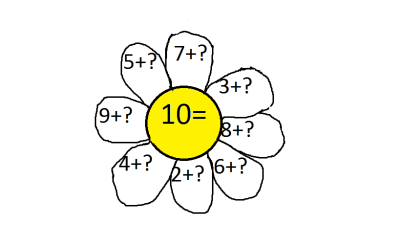 Кто выполнил верно – посадите цветочек на лужайку.Кто выполнил верно – посадите цветочек на лужайку.Индивидуальная работа с карточками по уровням сложности (самопроверка – ответы с обратной стороны карточки).IV. Изучение новой темы.IV. Изучение новой темы.IV. Изучение новой темы.IV. Изучение новой темы.IV. Изучение новой темы.1.Расшифруйте запись:Чем мы будем заниматься на уроке?2.Прочитайте задачу на доске.Суточную норму витамина С содержат 4 г свежего шиповника или 30 г черной смородины. На сколько граммов больше нужно съесть черной смородины, чем шиповника, чтобы получить суточную норму витамина С?Как предлагаете решить?Попробуем решить пример на вычитание  нового вида. У вас на партах лежат палочки (3 пучка). Используя их, попробуйте решить получившийся пример.Проверяем. Ваши предложения.Рассмотрим рисунок и запись в учебнике на стр.51.Ответим на вопрос задачи.(Работа на доске по цепочке).1 10 5 4 20 11 20 16Ы 50+.. =60 А .. -3=8Т …+20 =40     И 9+..=13В 30 - .. =29      Ь ..- 6=10Ч 40 + .. =45Вычитать.Решать примеры и задачи на вычитание.Чтобы узнать, на сколько одно число больше другого, нужно из большего вычесть меньшее. Нужно 30-4.Такие примеры мы не решали.Работа в парах.Одна пара предложила три десятка палочек развязать и из них взять 4 палочки. Посчитать оставшиеся палочки.  Другая пара – не нужно развязывать все пучки, а развязать только 1 десяток. Из него убрать  4 палочки. Осталось 2 десятка и 6 палочек, т.е. 26.1.Какое правило использовали для заполнения таблицы?2.Запишите:Что у вас получилось?Определите цель урока.Попробуйте самостоятельно решить записанное уравнение.Проверяем. Сравним наше решение с объяснением учебника на стр.64 №3091.Какое правило использовали для заполнения таблицы?2.Запишите:Что у вас получилось?Определите цель урока.Попробуйте самостоятельно решить записанное уравнение.Проверяем. Сравним наше решение с объяснением учебника на стр.64 №309Сумма неизвестного числа и числа 390 равна произведению чисел 70 и 6.Уравнение нового вида.Научиться решать новые уравнения.(самостоятельная работа учащихся).Объяснение учащихся.Устная работа в парах.Как вы оцениваете свой труд?Как вы оцениваете свой труд?Как вы оцениваете свой труд?Как вы оцениваете свой труд?Как вы оцениваете свой труд?Мы сами пришли к этому выводу.Зная правило нахождения неизвестного слагаемого, сами пришли к данному решению.Музыкальная танцевальная физминутка (песенка «Дивный цветок»).V.Закрепление полученных знаний.Музыкальная танцевальная физминутка (песенка «Дивный цветок»).V.Закрепление полученных знаний.Музыкальная танцевальная физминутка (песенка «Дивный цветок»).V.Закрепление полученных знаний.Музыкальная танцевальная физминутка (песенка «Дивный цветок»).V.Закрепление полученных знаний.Музыкальная танцевальная физминутка (песенка «Дивный цветок»).V.Закрепление полученных знаний.1.Выполним устно с объяснением №2 стр.51Работа с учителем.1.Самостоятельная работа №310 стр.64 2 ученика работают у доски.2.Дидактическая игра «Молчанка».Решив примеры, узнаете интересные факты о жизни растений из энциклопедии для детей «Что такое? Кто такой?».2.Дидактическая игра «Молчанка».Решив примеры, узнаете интересные факты о жизни растений из энциклопедии для детей «Что такое? Кто такой?».2.Дидактическая игра «Молчанка».Решив примеры, узнаете интересные факты о жизни растений из энциклопедии для детей «Что такое? Кто такой?».2.Дидактическая игра «Молчанка».Решив примеры, узнаете интересные факты о жизни растений из энциклопедии для детей «Что такое? Кто такой?».2.Дидактическая игра «Молчанка».Решив примеры, узнаете интересные факты о жизни растений из энциклопедии для детей «Что такое? Кто такой?».Индивидуальная работа со слабыми учащимися.Учащиеся выполняют самостоятельно №3 стр.51(верхняя строчка)Учащиеся выполняют самостоятельно№3 стр.69Я показываю число, у кого есть пример с таким ответом -  поднимаете  руку и читаете этот пример.60 – см в ширину листья у бананов;1 – в Китае выращивают сорта  моркови длиною до 1 м;96 – разновидностей апельсинов существует;980 – лет может быть продолжительность жизни осины; 65 – литров воды за день поглощает осина;23  - кг весит самая крупная цветная капуста, выращенная человеком;545 – кг кислорода производит в год 1 га соснового леса; 39 – метровые водоросли, встречаются в Тихом океане.Я показываю число, у кого есть пример с таким ответом -  поднимаете  руку и читаете этот пример.60 – см в ширину листья у бананов;1 – в Китае выращивают сорта  моркови длиною до 1 м;96 – разновидностей апельсинов существует;980 – лет может быть продолжительность жизни осины; 65 – литров воды за день поглощает осина;23  - кг весит самая крупная цветная капуста, выращенная человеком;545 – кг кислорода производит в год 1 га соснового леса; 39 – метровые водоросли, встречаются в Тихом океане.Я показываю число, у кого есть пример с таким ответом -  поднимаете  руку и читаете этот пример.60 – см в ширину листья у бананов;1 – в Китае выращивают сорта  моркови длиною до 1 м;96 – разновидностей апельсинов существует;980 – лет может быть продолжительность жизни осины; 65 – литров воды за день поглощает осина;23  - кг весит самая крупная цветная капуста, выращенная человеком;545 – кг кислорода производит в год 1 га соснового леса; 39 – метровые водоросли, встречаются в Тихом океане.Я показываю число, у кого есть пример с таким ответом -  поднимаете  руку и читаете этот пример.60 – см в ширину листья у бананов;1 – в Китае выращивают сорта  моркови длиною до 1 м;96 – разновидностей апельсинов существует;980 – лет может быть продолжительность жизни осины; 65 – литров воды за день поглощает осина;23  - кг весит самая крупная цветная капуста, выращенная человеком;545 – кг кислорода производит в год 1 га соснового леса; 39 – метровые водоросли, встречаются в Тихом океане.Я показываю число, у кого есть пример с таким ответом -  поднимаете  руку и читаете этот пример.60 – см в ширину листья у бананов;1 – в Китае выращивают сорта  моркови длиною до 1 м;96 – разновидностей апельсинов существует;980 – лет может быть продолжительность жизни осины; 65 – литров воды за день поглощает осина;23  - кг весит самая крупная цветная капуста, выращенная человеком;545 – кг кислорода производит в год 1 га соснового леса; 39 – метровые водоросли, встречаются в Тихом океане.Физминутка для глаз.Физминутка для глаз.Физминутка для глаз.Физминутка для глаз.Физминутка для глаз.Чтоб глаза твои зорче были, Чтоб в очках тебе не ходить,Эти легкие движенья Предлагаю повторить.Вдаль посмотрим и под ноги,Вправо, влево побыстрейУдивимся – что такое?И закроем их скорей.А теперь по кругу быстро, Словно стрелочкой часовПроведем глазами дружно.Ну а дальше – будь здоров!(Разминка глаз по схемам – траекториям В.Ф. Базарного).3.Решите задачу (на доске):В парке у школы росли 10 елей, 15 берез, 20 тополей, 3 сосны. Сколько лиственных деревьев? Сколько хвойных? Сколько всего деревьев росло у школы? Учащиеся работают самостоятельно  по уровням:1уровень – 1 вопрос;2 уровень – 2 вопроса;3 уровень – 3 вопроса.1 ученик 3-его уровня решает у доски. 3. Решите задачу (на доске):Размножаемость сорных растений очень велика. Одно растение в год дает зерен: ржаной костер 1420, василек на 5269 больше, а полевой осот на 12920 больше, чем василек. Сколько зерен дает одно растение каждого из сорняков в год? Сколько всего зерен дают сорные растения?3. Решите задачу (на доске):Размножаемость сорных растений очень велика. Одно растение в год дает зерен: ржаной костер 1420, василек на 5269 больше, а полевой осот на 12920 больше, чем василек. Сколько зерен дает одно растение каждого из сорняков в год? Сколько всего зерен дают сорные растения?Самостоятельная работа по уровням:1 уровень – 1 вопрос;2 уровень – 2 вопроса.1 ученик 2-ого  уровня решает у доски.4.В нашем саду вырос замечательный цветник. Какая фигура нашего цветника? Измерим его стороны (50 см, 20см).4.В нашем саду вырос замечательный цветник. Какая фигура нашего цветника? Измерим его стороны (50 см, 20см).4.В нашем саду вырос замечательный цветник. Какая фигура нашего цветника? Измерим его стороны (50 см, 20см).4.В нашем саду вырос замечательный цветник. Какая фигура нашего цветника? Измерим его стороны (50 см, 20см).4.В нашем саду вырос замечательный цветник. Какая фигура нашего цветника? Измерим его стороны (50 см, 20см).Вычислим периметр цветника.Записывают решение в тетради.Вычислим площадь цветника.Вычислим площадь цветника.Записывают решение в тетради.VI. Итог урока на рефлексивной основе.Что нового узнали на уроке?Достигли ли вы цели?Что помогло вам сегодня в вашей работе?Оцените свою работу словесно: что удалось, что вызвало затруднение?За работу на уроке я вам дарю солнышко (прикрепляется над лужайкой). А вы от солнышка пустите лучики: зеленый цвет – я достиг успеха, желтый – мне сегодня не все удалось, красный – на уроке я испытывал трудности.VI. Итог урока на рефлексивной основе.Что нового узнали на уроке?Достигли ли вы цели?Что помогло вам сегодня в вашей работе?Оцените свою работу словесно: что удалось, что вызвало затруднение?За работу на уроке я вам дарю солнышко (прикрепляется над лужайкой). А вы от солнышка пустите лучики: зеленый цвет – я достиг успеха, желтый – мне сегодня не все удалось, красный – на уроке я испытывал трудности.VI. Итог урока на рефлексивной основе.Что нового узнали на уроке?Достигли ли вы цели?Что помогло вам сегодня в вашей работе?Оцените свою работу словесно: что удалось, что вызвало затруднение?За работу на уроке я вам дарю солнышко (прикрепляется над лужайкой). А вы от солнышка пустите лучики: зеленый цвет – я достиг успеха, желтый – мне сегодня не все удалось, красный – на уроке я испытывал трудности.VI. Итог урока на рефлексивной основе.Что нового узнали на уроке?Достигли ли вы цели?Что помогло вам сегодня в вашей работе?Оцените свою работу словесно: что удалось, что вызвало затруднение?За работу на уроке я вам дарю солнышко (прикрепляется над лужайкой). А вы от солнышка пустите лучики: зеленый цвет – я достиг успеха, желтый – мне сегодня не все удалось, красный – на уроке я испытывал трудности.VI. Итог урока на рефлексивной основе.Что нового узнали на уроке?Достигли ли вы цели?Что помогло вам сегодня в вашей работе?Оцените свою работу словесно: что удалось, что вызвало затруднение?За работу на уроке я вам дарю солнышко (прикрепляется над лужайкой). А вы от солнышка пустите лучики: зеленый цвет – я достиг успеха, желтый – мне сегодня не все удалось, красный – на уроке я испытывал трудности.Домашнее задание: №3(нижняя строчка), №5Домашнее задание: №312, составить уравнение нового вида.Слагаемое244552000Слагаемое3012080Сумма689048050024304588Слагаемое124752387Слагаемое1791017568Сумма276523969819243981000